Publicado en Palma de Mallorca el 09/02/2024 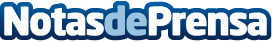 David Castillo repite éxito en Palma y anuncia que ya ha entregado su segundo libro a la editorial del Grupo PlanetaEl escritor sigue arrasando con "As de Corazones" y se siente impresionado de la buena acogida de su primera novela. Su segundo libro, "La vida en tiempos de guerra", se ha entregado ya a su editorial y todo apunta a un nuevo éxito literarioDatos de contacto:Noelia FernándezGrupo Planeta / Comunicación autor687313168Nota de prensa publicada en: https://www.notasdeprensa.es/david-castillo-repite-exito-en-palma-y-anuncia Categorias: Nacional Literatura Madrid Cataluña Baleares Entretenimiento http://www.notasdeprensa.es